Schedule of Related Instruction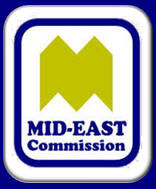 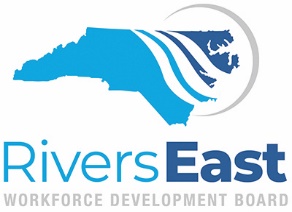 Revised December 3, 2021Program: Mid-East Commission and Rivers East Workforce Development BoardOccupation:  13-107100:  Career AdvisorProvider of Related Instruction:  NCWorks Training Center, In-House TrainingCourse Description									HoursWelcome to Workforce	On-boarding and Foundation					1Introduction to Integrated Services Delivery		2 History of Workforce DevelopmentOverview of the Workforce System					8Governance and StructureNC Governance StructureNCWorks CommissionUSDOL WIOA Final RueUSDOL WIOA Governance and LeadershipUSDOL WIOA HighlightsWtW Common AcronymsDivision of Workforce SolutionsOverview – Division of Workforce SolutionsLocal Workforce Development BoardsBusiness ServicesRoles of the WDBWDB and PZ MapPartner Agencies and OrganizationsWIOA and the One-Stop CenterHistory of the NC’s One-Stop SystemUSDOL One-Stop Career Center Fact SheetUSDOL WIOA Fact SheetWtW Common AcronymsAdult and Dislocated Worker and Employment ServicesWIOA TEGL Adult and DWIntegrated Services DeliveryISD DefinitionsISD Framework for Re-engineering SystemYouth ServicesUSDOL WIOA Youth Fact SheetBasic Training								8WIOA Title 1: Youth OverviewTAA Series:  Trade Adjustment AssistanceTAA Series:  Enrolling Trade Affected Workers for BenefitsTAA Series:  Job Search and Relocation AllowancesTAA Series:  The ATAA and RTAA for Older WorkersAg Services – Cultivating a Strong and Diverse WorkforceNCWorks Service Keys, Part 1NCWSK – Part 1 Individual InstructionsNCWSK – Part 1 Group InstructionsNCWSK – HandoutNCWorks Service Keys, Part 2NCWSK – Part 2 Individual InstructionsNCWSK – Part 2 Group InstructionsNCWSK – HandoutSuccess vs Excellence ActivityNCWorks Service Keys, Part 3NCWSK – Part 3 Individual InstructionsNCWSK – Part 3 Group InstructionsNCWSK – HandoutNCWSK – Part 3 Recipe CardPart 1 - LMI: Basic Labor Market Concepts and DefinitionsPart 1 – LMI ActivityPart 1 – LMI Terms, Definitions and ResourcesPart 2 - LMI: Basic Labor Market Concepts and DefinitionsPart 2 – LMI ActivityPart 2 – LMI Terms, Definitions and ResourcesPart 1 - Serving Customers with DisabilitiesDefinitions and Online ResourcesEtiquette and Tips to Improve Your UnderstandingPSA and DiscussionPart 2 - Serving Customers with DisabilitiesDefinitions and Online ResourcesEtiquette and Tips to Improve Your UnderstandingPart 1 – The Foundation for Career AdvisingPart 2 – Benefits of Certified Career PathwaysPart 3 – The Connection to the FCD CompetenciesThe Connection to the FCD CompetenciesFCD CompetenciesPart 4 – Using Pathways in Goal SettingPathways as a Goal Setting ToolGoal Setting WorksheetVisualization ExercisePart 1 – ONET Foundations: Find OccupationsONET Online Desk AidONET FAQ’s and ResourcesPart 2 – ONET Foundations: Advanced SearchONET Online Desk AidONET FAQ’s and ResourcesPart 3 – ONET Foundations: CrosswalksONET Online Desk AidONET FAQ’s and ResourcesPart 4 – ONET Foundations:  My Next MoveONET Online Desk AidONET FAQ’s and ResourcesMy Next Move Fact SheetIntermediate Training							16Writing Effective Case NotesBROCRIP - WorksheetWork Smarter, Not Harder – VirtuallyPart 1 – Soft Skills Matter: Effective CommunicationHandoutPart 2 – Soft Skills Matter:  Workplace EtiquetteHandoutPart 3 – Soft Skills Matter:  Positive RelationshipsHandoutPart 4 – Soft Skills Matter:  Build Your NetworkHandoutPart 5 – Soft Skills Matter:  Snapshot for SuccessHandoutPart 1 – Applicant Tracking Systems (ATS)ATS Job Posting ActivityATS Sample ResumePart 2 – Applicant Tracking Systems (ATS)Part 1 – Resume Series:  Building a Great Basic ResumeResume TemplatesAdditional ResourcesPart 2 – Resume Series:  Making the Most of Your ResumePart 2 - Additional ResourcesPart 3 – Resume Series:  Writing an Effective Cover LetterCover Letter ChecklistPart 3 – Additional ResourcesHow to Prepare for a Behavioral InterviewHandoutWorksheetPart 1 – How to Handle Tough Interview QuestionsHandoutPart 2 – How to Handle Tough Interview QuestionsHandoutWorksheetJob Order PolicySCAM EmployerFacilitating Career Development						120Self-Study Component						25Equal Opportunity Training	 (3 hours X 2 years)				6Second Friday Professional Development (25 hours X 2 years)	50eSkill Assessments (Excel, Word, and Outreach Specialist		12ACT WorkKeys Essential Skills						12Working in TeamsInterpersonal and Business CommunicationWork DisciplineCustomer ServiceProblem Solving and Critical ThinkingFinancial AwarenessBusiness WritingWorkplace ObservationVarious Mandatory Workshops (14 hours X 2 years)			26Safety in the Workplace						2Total Hours										288